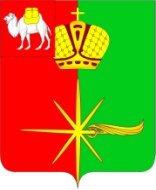 АДМИНИСТРАЦИЯКАРТАЛИНСКОГО ГОРОДСКОГО ПОСЕЛЕНИЯЧЕЛЯБИНСКОЙ ОБЛАСТИПОСТАНОВЛЕНИЕО подготовке объектов жилищно-коммунального хозяйства, энергетики и социальной сферы Карталинского городского поселения к работе в отопительный период 2016-2017 годов	В целях организации своевременной подготовки объектов жилищно-коммунального хозяйства, энергетики и социальной сферы Карталинского городского поселения к работе в отопительный период 2016-2017 годов и обеспечения их устойчивого снабжения топливно-энергетическими ресурсами, на основании постановления Губернатора Челябинской области от 18.03.2016 года № 209-р «О подготовке объектов жилищно-коммунального хозяйства, энергетики и социальной сферы Челябинской области к работе в отопительный период 2016-2017 годов», Администрация Карталинского городского поселения ПОСТАНОВЛЯЕТ:	1. Утвердить прилагаемые:1.1. План организационно-технических мероприятий по подготовке к отопительному периоду 2016-2017 годов объектов жилищно-коммунального хозяйства, энергетики и социальной сферы  Карталинского городского поселения. 	1.2. План организационно-технических мероприятий по повышению эффективности работы котельных и снижению убытков предприятий жилищно-коммунального хозяйства на 2016 год. 2. Руководителям теплоснабжающих организаций и предприятий, обслуживающих инженерные сети, руководителям учреждений социальной сферы, руководителям  организаций, обслуживающих многоквартирные дома и председателю Товарищества собственников жилья «Луч»:                                                       22.1. Провести подготовку котельных, тепловых, водопроводных и сетей водоотведения, подготовку подведомственных объектов и жилищного фонда к отопительному периоду 2016-2017 годов и в срок до 25 августа 2016 года завершить выполнение утвержденных организационно-технических мероприятий по подготовке к отопительному периоду 2016-2017 годов.2.2. В срок до 1 сентября 2016 года предоставить в администрацию Карталинского городского поселения документы для оценки готовности объектов жилищно-коммунального хозяйства к работе в осенне-зимний период 2016-2017 годов, оформленные в соответствии с приказом Министерства энергетики России от 12.03.2013 года № 103.2.3. Ежемесячно до 25 числа (с мая по ноябрь 2016 года) предоставлять в отдел по инженерной инфраструктуре, строительству, транспорту, связи администрации Карталинского городского поселения отчеты по форме № 1-ЖКХ (зима), утвержденные постановлением Федеральной службы государственной статистики  РФ от 27 февраля 2006 года  № 7 «Об утверждении статистического инструментария для организации Росстроем статистического наблюдения за подготовкой жилищно-коммунального хозяйства к работе в зимних условиях».2.4. В срок до 1 сентября 2016 года обеспечить погашение задолженности за топливно-энергетические ресурсы в полном объеме.2.5. Контролировать формирование запаса топлива на отопительный период на объектах энергетики, снабжающих тепловой энергией население и бюджетные организации, включая обеспечение 10-дневного запаса резервного топлива на газовых котельных.3. Заместителю главы Карталинского городского поселения по жилищно-коммунальному хозяйству Марченко А.Н. ежемесячно проводить заседание комиссии (штаба) по подготовке жилищно-коммунального хозяйства к осенне-зимнему периоду 2016-2017 годов.4. Разместить настоящее постановление на официальном сайте администрации Карталинского городского поселения.5. Организацию исполнения настоящего постановления возложить на заместителя главы Карталинского городского поселения по жилищно-коммунальному хозяйству Марченко А.Н.Глава Карталинского городского поселения                                                                      М.А. Усольцев«_24_»__05___2016 г. №__400____                  г. Карталы